BANKA: Garanti bankasıŞUBE: Topkapı Sanayi ŞubesiŞUBE KODU: 286HESAP NO : 6296097HESAP ADI : GG ETİKET VE BARKOD SANAYİ İÇ VE DIŞ TİC. LTD. ŞTİ.IBAN NO : TR78 0006 2000 2860 0006 2960 97 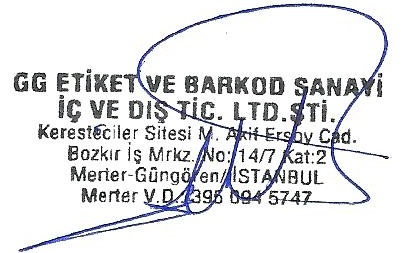 